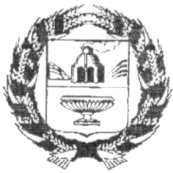 ЗАРИНСКИЙ РАЙОННЫЙ СОВЕТ НАРОДНЫХ ДЕПУТАТОВАЛТАЙСКОГО КРАЯР Е Ш Е Н И Е 20.05.2021										               № 17г. ЗаринскВ соответствии с Бюджетным кодексом Российской Федерации, постановлением Правительства Алтайского края от 11.05.2021 №153 «О повышении предельных размеров денежных вознаграждений депутатов, выборных должностных лиц местного самоуправления осуществляющих свои полномочия на постоянной основе, и предельных размеров должностных окладов муниципальных служащих и о внесении изменений в постановление Администрации Алтайского края от 31.01.2008 №45», ст.ст. 25, 52 Устава муниципального образования Заринский район Алтайского края, районный Совет народных депутатов	 РЕШИЛ:1. Принять решение «О повышении и денежного содержания главе Заринского района Алтайского края». 2. Направить данное решение главе района для подписания и обнародования в установленном порядке.Председатель Заринского районного Совета народных депутатов				                                Е.Г.ЧухловинО повышении денежного содержания главе Заринского района Алтайского края1.Повысить с 01.01.2021 ежемесячное денежное содержание главе района, установленное решением районного Совета народных депутатов от 21.10.2020 №18 в 1,15 раза.2. С 01.01.2021 главе района ежегодно производится выплата материальной помощи  в размере его денежного содержания, установленного пунктом 1 данного решения. 3. Настоящее решение вступает в силу со дня его обнародования на сайте Администрации района и распространяет своё действие на правоотношения возникшие с 01.01.2021.Глава района								         В.К.Тимирязев «21» мая 2021 года№ 8О решении «О повышении денежного содержания главе Заринского района Алтайского края».Приняторешением Заринского районного Советанародных депутатов от 20.05.2021 №17 